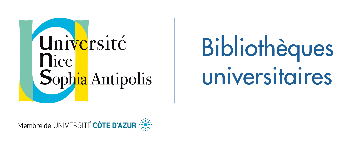 Liste des titres Springer accessibles jusqu’à décembre 2017  (Abonnement UNS)Annals of Global Analysis and Geometry ApoptosisApplied Mathematics and OptimizationArchive for Rational Mechanics and AnalysisArchives of Orthopaedic and Trauma SurgeryCALCOLOClinical RheumatologyCommunications in Mathematical PhysicsEconomic TheoryGeo-Marine LettersHuman GeneticsInventiones mathematicaeJournal of Clinical ImmunologyJournal of Economic GrowthJournal of Evolutionary EconomicsJournal of International Migration and IntegrationJournal of Plant Growth RegulationJournal of Psycholinguistic ResearchJournal of Risk and UncertaintyLanguage Resources and Evaluationmanuscripta mathematicaMathematische AnnalenMathematische ZeitschriftMemory & CognitionNeuroradiologyNumerische MathematikOptical  and Quantum ElectronicsPlantaProbability Theory and Related FieldsPsychonomic Bulletin and ReviewPublications Mathématiques de l'Institut des Hautes Études ScientifiquesReview of Industrial OrganizationReview of World EconomicsThe European Physical Journal B - Condensed Matter and Complex SystemsThe European Physical Journal D - Atomic, Molecular, Optical and Plasma Physics